REQUERIMENTO Nº 1161/2018Requer Voto de Pesar pelo falecimento do SR. ÂNGELO BASSO, ocorrido recentemente. Senhor Presidente, Nos termos do Art. 102, Inciso IV, do Regimento Interno desta Casa de Leis, requeiro a Vossa Excelência que se digne a registrar nos anais desta Casa de Leis voto de profundo pesar pelo falecimento do Sr. Ângelo Basso, ocorrido no último dia 24 de agosto. Requeiro, ainda, que desta manifestação seja dada ciência aos seus familiares, encaminhando cópia do presente à Rua Quintino Cardoso Ribeiro, 43, Vila Bética, nesta cidade.Justificativa:O Sr. Ângelo Basso tinha 97 anos e era casado com Maria de Lourdes Silva Iovone e deixou os filhos Vera Lúcia, Maria Aparecida, Lourdes e Luis. Benquisto por todos os familiares e amigos, seu passamento causou grande consternação e saudades; todavia, sua memória há de ser cultuada por todos que em vida o amaram.Que Deus esteja presente nesse momento de separação e dor, para lhes dar força e consolo.É, pois, este o Voto, através da Câmara de Vereadores, em homenagem póstuma e em sinal de solidariedade.                    Plenário “Dr. Tancredo Neves”, 27 de agosto de 2018. José Antonio FerreiraDr. José-Vereador-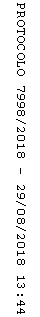 